ส่วนงาน สำนักงานวิทยาเขตกำแพงแสน  กองบริการกลาง งานเทคโนโลยีสารสนเทศ  โทร.๓๑๒๕,๓๘๘๑-๔ต่อ 22ที่      อว 6502.0104(1)/               	วันที่      กุมภาพันธ์   ๒๕66	เรื่อง ขอยกเลิกระบบเครือข่ายที่พักอาศัยบุคลากร x/xxx	เรียน	หัวหน้างานเทคโนโลยีสารสนเทศ     		ข้าพเจ้า นายแฟลต บุคลากร   เลขที่ x/xxx มีความประสงค์ขอยกเลิกการใช้งานอินเตอร์เน็ตที่พักอาศัยบุคลากร ตั้งแต่วันที่ xx เดือน xxxxxx  2566 เป็นต้นไปจึงเรียนมาเพื่อโปรดพิจารณา(นายแฟลต บุคลากร)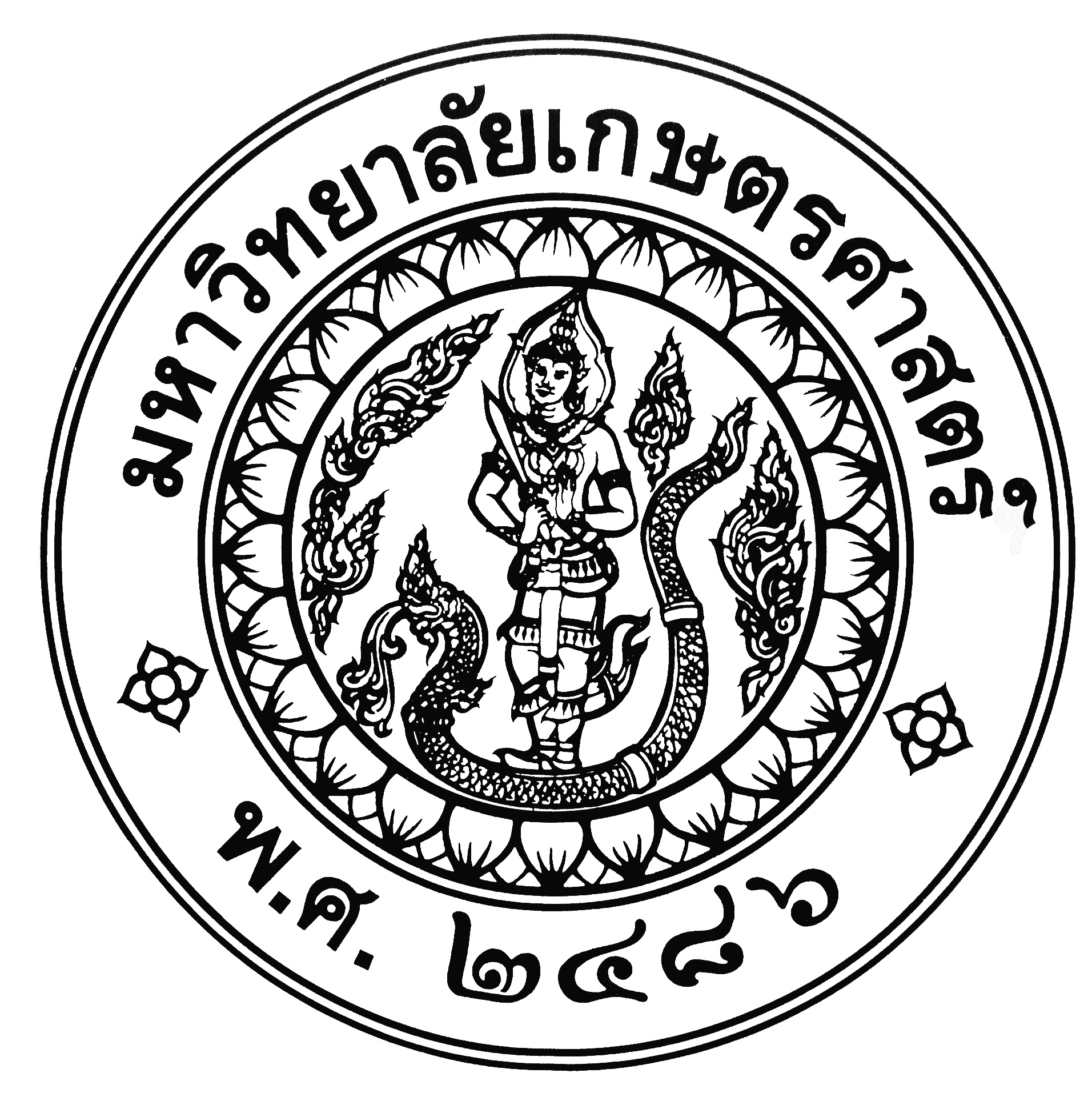 บันทึกข้อความ